ST BRENDAN’S CATHOLIC PRIMARY SCHOOL COMPLAINTS RESOLUTION POLICY 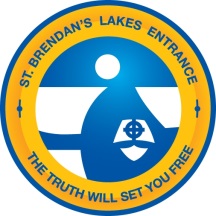 RationaleSt Brendan’s Catholic Primary School has both a desire and a responsibility to ensure that high standards of conduct are maintained by staff and students at all times, and that complaints are managed and resolved fairly, efficiently, promptly and in accordance with relevant legislation.PurposeThe purpose of this policy is to establish a harmonious, positive and productive school environment; and an environment where complaints are resolved fairly, efficiently, promptly and in accordance with relevant legislation.ImplementationThe Principal will ensure that all staff are aware of their rights and responsibilities with regard to responding to complaints. It is incumbent upon the principal to act where unacceptable conduct is observed or brought to his or her attention.The principal will use local complaints resolution procedures where appropriate: for resolving complaints in relation to issues that fall within St Brendan’s Catholic Primary School’s area of responsibility. Sexual offences and potential criminal matters should be referred to the police. The Diocese of Sale Catholic Education Limited (DOSCEL) must also be advised of all cases of serious misconduct – sexual offences, potential criminal matters, or other serious incidents.Where a complaint concerns the school’s compliance with the VRQA minimum standards for school registration, the formal processes will involve notifying the Catholic Education Office Sale of the complaint and cooperating with the Office with regard to investigating the complaint and acting on the outcome.A complainant may at any stage choose to take their complaint directly to an external agency such as DOSCEL, the Victorian Institute of Teaching, Victorian Equal Opportunity Commission, the Human Rights and Equal Opportunity Commission or the Victorian Registration & Qualifications Authority.Key elements of the complaints handling procedureImpartiality. If you make a complaint, it will be investigated in a fair and impartial manner. No judgments or assumptions will be made, and no action will be taken until the investigation is complete. If a complaint is made against you, your rights will be protected and you will be given an opportunity to tell your side of the story.Confidentiality. You can feel secure that if you do make a complaint under this policy, it will remain confidential to only those who need to be informed or involved. Normally, the only people who will have access to information about the complaint will be the person making the complaint, the person investigating and the person against whom the complaint has been made.No victimisation. You can also rest assured that if you make a complaint you will not suffer in any way as a consequence. The school authorities will ensure that a person who makes a complaint is not victimised in any way. Timeliness. Each complaint will be finalised within as short a period as possible. ActionsNo further action will be taken when the complainant is satisfied with the explanation given at the time of making the complaint or enquiry except when the complaint refers to matters that must be investigated under Child Protection legislation or are criminal.All complaints, ensuing procedures and outcomes will be fully documented.The principal, or those persons authorised by the principal to deal with complaints, may choose to respond to a complaint through an informal process in cases where the complaint is minor, the complainant wishes the matter to be dealt with informally, or where the complaint has arisen from lack of or unclear communication.Formal processes will be used when informal processes haven’t been successful, a complainant seeks a formal process, or where the complaint warrants formal investigation.Informal resolution processIn less serious matters in which there is no risk of harm to any person, those involved will be encouraged to deal with the issue personally. Normally this would mean that the relevant people would discuss the issue of concern with a view to reaching an amicable resolution.Formal resolution process involvesInvestigating the complaint including formal interviews, written statements, conveying the details of the complaint to the respondent in writing and providing the opportunity for a written response.Dismissing or accepting the complaint. If the complaint is proved, the following are possible outcomes:a written apology;an official warning;counselling;disciplinary action If the complaint is unproved (not enough evidence), possible outcomes are:relevant training for all staff; and/ormonitoring of behaviour of employees.If the complaint is proved not to have happened at all, the following are possible outcomes:counselling for the person who made the complaint;a written apology; an official warning;disciplinary actionPreparation of a detailed confidential report.The Principal will make sure that whatever outcome is decided upon actually happens. He/she will also assess the effectiveness of the outcome from time to time.If a complainant believes that the complaints procedure has not been followed properly, or that the outcome is unacceptable, he/she may appeal to the Educational Consultant, at the Catholic Education Office, Sale.EvaluationThis policy will be reviewed as part of St Brendan’s Catholic Primary School’s review cycle or as required.Ratification	This policy was last ratified in October 2019 by Matthew Hamer